Fragebogen zur Erfassung der 
bewegungsbezogenen Gesundheitskompetenz (BGK)Liebe Studienteilnehmerin,	
lieber Studienteilnehmer,Sie haben sich dazu bereit erklärt, an der Studie zur Erhebung der BGK teilzunehmen. Dafür möchten wir uns schon jetzt herzlich bedanken!Bitte beantworten Sie die folgenden Fragen zu Ihrer körperlichen Aktivität und den damit in Beziehung stehenden Gesundheitsaspekten. Bitte beantworten Sie alle Fragen vollständig. Wenn Sie sich bei einer Frage unsicher sind, wählen Sie bitte die Antwort, die Ihrer Meinung nach am besten auf Sie zutrifft. Es gibt keine richtigen oder falschen Antworten.Alle Angaben werden selbstverständlich ohne Bezug zu Ihrem Namen und vertraulich behandelt (siehe Hinweise zum Datenschutz der Teilnehmerinformation). Zum Ausfüllen des Fragebogens benötigen Sie etwa 10 Minuten. Benutzen Sie bitte einen dunklen, dicken Stift.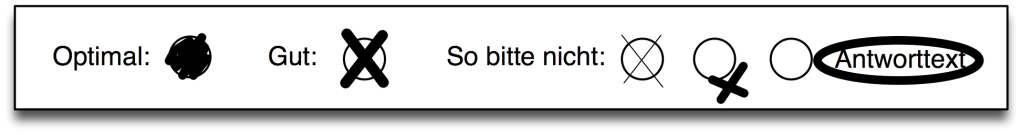 Vielen Dank für Ihre Mitwirkung!Datum: .. Teil 1 – Bewegungskompetenz
Teil 2 – Steuerungskompetenz
Teil 3 – SelbstregulationskompetenzFertig!Bitte kontrollieren Sie noch einmal,
ob Sie alle Fragen beantwortet haben.Vielen herzlichen Dank für Ihre Mitarbeit!Wie sehr treffen die im Folgenden genannten Aussagen für Sie zu? Wie sehr treffen die im Folgenden genannten Aussagen für Sie zu? Wie sehr treffen die im Folgenden genannten Aussagen für Sie zu? Wie sehr treffen die im Folgenden genannten Aussagen für Sie zu? Wie sehr treffen die im Folgenden genannten Aussagen für Sie zu? Wie sehr treffen die im Folgenden genannten Aussagen für Sie zu? Ich kann dies ohne ProblemeIch habe leichte ProblemeIch habe mäßige ProblemeIch habe große ProblemeIch kann dies nichtIch kann eine etwas anstrengende körperliche Aktivität (z.B. Gehen, langsames Laufen oder Radfahren), bei der ich etwas schneller atmen muss, 30 Minuten ohne Pause durchhalten.12345Ich kann eine etwas anstrengende körperliche Aktivität (z.B. Gehen, langsames Laufen oder Radfahren), bei der ich etwas schneller atmen muss, 60 Minuten ohne Pause durchhalten.12345Ich kann eine anstrengende körperliche Aktivität (z.B. sehr schnelles Gehen, flottes Laufen oder Radfahren), bei der ich deutlich schneller atmen muss, 
10 Minuten ohne Pause durchhalten. 12345Ich kann eine anstrengende körperliche Aktivität (z.B. sehr schnelles Gehen, flottes Laufen oder Radfahren), bei der ich deutlich schneller atmen muss, 
30 Minuten ohne Pause durchhalten.12345Ich kann einen ca. 15kg schweren Gegenstand (z.B. volle Getränkekiste, voller Werkzeugkasten) anheben.12345Ich kann einen ca. 25kg schweren Gegenstand 
(z.B. voller Koffer) anheben. 12345Ich kann einen ca. 5kg schweren Gegenstand 
(z.B. volle Einkaufstasche, vollen Aktenordner) über mehrere Etagen tragen.12345Ich kann einen ca. 15kg schweren Gegenstand 
(z.B. volle Getränkekiste, voller Werkzeugkasten) über mehrere Etagen tragen.12345Wie sehr treffen die im Folgenden genannten Aussagen für Sie zu?Wie sehr treffen die im Folgenden genannten Aussagen für Sie zu?Wie sehr treffen die im Folgenden genannten Aussagen für Sie zu?Wie sehr treffen die im Folgenden genannten Aussagen für Sie zu?Wie sehr treffen die im Folgenden genannten Aussagen für Sie zu?Wie sehr treffen die im Folgenden genannten Aussagen für Sie zu?Ich kann, ohne das Gleichgewicht zu verlieren, …trifft nicht zutrifft  sehr zu… auf einem Bein stehen und nach einem Gegenstand 
     greifen.12345… auf Zehenspitzen stehen und nach einem 
     Gegenstand greifen.12345… auf einem Stuhl stehen und nach einem 
     Gegenstand greifen.12345… eine Treppe mit einer vollen Einkaufstasche in der 
     Hand zügig hinab gehen, ohne mich festzuhalten.12345… ein wassergefülltes Glas auf einem Tablett die 
     Treppe hinab tragen, ohne Wasser zu verschütten.12345Wie sehr treffen die im Folgenden genannten Aussagen für Sie zu?Wie sehr treffen die im Folgenden genannten Aussagen für Sie zu?Wie sehr treffen die im Folgenden genannten Aussagen für Sie zu?Wie sehr treffen die im Folgenden genannten Aussagen für Sie zu?Wie sehr treffen die im Folgenden genannten Aussagen für Sie zu?Wie sehr treffen die im Folgenden genannten Aussagen für Sie zu?trifft nicht zutrifft sehr zu Ich habe ein gutes Gefühl für meine Körperhaltung.12345Ich merke rechtzeitig, wenn ich mich bei einer Bewegung körperlich verspanne.12345Meine Muskeln geben mir rechtzeitig Rückmeldung, wenn ich meine Körperhaltung ändern sollte.12345Mein gutes Körpergefühl hilft mir bei körperlich 
fordernden Situationen.12345Bei anstrengenden Aktivitäten kann ich die Signale 
meines Körpers gut nutzen.12345Wie sehr treffen die im Folgenden genannten Aussagen für Sie zu?Wie sehr treffen die im Folgenden genannten Aussagen für Sie zu?Wie sehr treffen die im Folgenden genannten Aussagen für Sie zu?Wie sehr treffen die im Folgenden genannten Aussagen für Sie zu?Wie sehr treffen die im Folgenden genannten Aussagen für Sie zu?Wie sehr treffen die im Folgenden genannten Aussagen für Sie zu?trifft nicht zutrifft sehr zuIch bin in der Lage, eine Trainingsbelastung gut auf meine körperlichen Voraussetzungen anzupassen.12345Ich weiß, wie ich mit körperlichem Training meine 
Ausdauerleistung am besten steigern kann.12345Wenn ich muskulär verspannt bin, weiß ich genau, wie ich mit körperlicher Aktivität etwas dagegen tun kann.12345Wenn ich meine Gesundheit durch die Kräftigung der Rumpfmuskulatur (Rücken, Bauch) fördern möchte, 
traue ich mir zu, die richtigen Übungen auszuwählen.12345Ich kann Signale meines Körpers (Puls, 
Atemgeschwindigkeit) sehr gut nutzen, um die Höhe der 
körperlichen Belastung einzuschätzen und zu regulieren.12345Ich weiß, worauf ich bei meinem Körper achten muss, 
damit ich mich nicht über- oder unterfordere.12345Wie sehr treffen die im Folgenden genannten Aussagen für Sie zu?Wie sehr treffen die im Folgenden genannten Aussagen für Sie zu?Wie sehr treffen die im Folgenden genannten Aussagen für Sie zu?Wie sehr treffen die im Folgenden genannten Aussagen für Sie zu?Wie sehr treffen die im Folgenden genannten Aussagen für Sie zu?Wie sehr treffen die im Folgenden genannten Aussagen für Sie zu?trifft nicht zutrifft sehr zuIch bin in der Lage, durch körperliche Aktivität meine 
Stimmung zu regulieren.12345Wenn es mir schlecht geht, kann ich mich durch 
körperliche Aktivität gut ablenken.12345Mir gelingt es gut, meine gedrückte Stimmung durch 
Bewegung zu verbessern.12345Ich kann aufgestauten Stress und innere Anspannung durch Bewegung gut wieder abbauen.12345Wie sehr treffen die im Folgenden genannten Aussagen für Sie zu?Wie sehr treffen die im Folgenden genannten Aussagen für Sie zu?Wie sehr treffen die im Folgenden genannten Aussagen für Sie zu?Wie sehr treffen die im Folgenden genannten Aussagen für Sie zu?Wie sehr treffen die im Folgenden genannten Aussagen für Sie zu?Wie sehr treffen die im Folgenden genannten Aussagen für Sie zu?Wie sehr treffen die im Folgenden genannten Aussagen für Sie zu?Wie sehr treffen die im Folgenden genannten Aussagen für Sie zu?Wie sehr treffen die im Folgenden genannten Aussagen für Sie zu?trifft nicht zutrifft nicht zutrifft sehr zutrifft sehr zuIch traue mir zu, für mich anspruchsvolle körperliche 
Aktivitäten durchzuführen. 12234445Ich traue mir zu, auch hoch anspruchsvolle körperliche Aktivitäten durchzuführen.12234445Ich traue mir zu, sogar schwierigste sportliche 
Aktivitäten durchzuführen. 12234445Wie sehr treffen die im Folgenden genannten Aussagen für Sie zu?Wie sehr treffen die im Folgenden genannten Aussagen für Sie zu?Wie sehr treffen die im Folgenden genannten Aussagen für Sie zu?Wie sehr treffen die im Folgenden genannten Aussagen für Sie zu?Wie sehr treffen die im Folgenden genannten Aussagen für Sie zu?Wie sehr treffen die im Folgenden genannten Aussagen für Sie zu?trifft nicht zutrifft sehr zuWenn ich eine körperlich-sportliche Aktivität 
geplant habe, setze ich das in der Regel auch um.12345Mein Vorhaben, mich zu bewegen, behalte ich im Auge und lasse mich nicht leicht davon abbringen.12345Wenn ich mir vornehme, mich mehr bewegen zu 
wollen, habe ich viel Disziplin bei der Umsetzung.12345Bitte kreuzen Sie nachfolgend die Aussage an, die am besten für Sie
zutrifft.Bitte kreuzen Sie nachfolgend die Aussage an, die am besten für Sie
zutrifft.Bitte kreuzen Sie nachfolgend die Aussage an, die am besten für Sie
zutrifft.Bitte kreuzen Sie nachfolgend die Aussage an, die am besten für Sie
zutrifft.Bitte kreuzen Sie nachfolgend die Aussage an, die am besten für Sie
zutrifft.Bitte kreuzen Sie nachfolgend die Aussage an, die am besten für Sie
zutrifft.Bitte kreuzen Sie nachfolgend die Aussage an, die am besten für Sie
zutrifft.Bitte kreuzen Sie nachfolgend die Aussage an, die am besten für Sie
zutrifft.Bitte kreuzen Sie nachfolgend die Aussage an, die am besten für Sie
zutrifft.Wenn ich daran denke, körperlich aktiv zu sein, dann fühle ich mich …Wenn ich daran denke, körperlich aktiv zu sein, dann fühle ich mich …Wenn ich daran denke, körperlich aktiv zu sein, dann fühle ich mich …Wenn ich daran denke, körperlich aktiv zu sein, dann fühle ich mich …Wenn ich daran denke, körperlich aktiv zu sein, dann fühle ich mich …Wenn ich daran denke, körperlich aktiv zu sein, dann fühle ich mich …Wenn ich daran denke, körperlich aktiv zu sein, dann fühle ich mich …Wenn ich daran denke, körperlich aktiv zu sein, dann fühle ich mich …Wenn ich daran denke, körperlich aktiv zu sein, dann fühle ich mich …   nicht entspannt1234567äußerst entspannt   nicht zufrieden1234567äußerst zufrieden   nicht froh1234567äußerst froh   nicht wohl 1234567äußerst wohl   Wenn ich darüber nachdenke, dann halte ich körperlich aktiv zu sein für …Wenn ich darüber nachdenke, dann halte ich körperlich aktiv zu sein für …Wenn ich darüber nachdenke, dann halte ich körperlich aktiv zu sein für …Wenn ich darüber nachdenke, dann halte ich körperlich aktiv zu sein für …Wenn ich darüber nachdenke, dann halte ich körperlich aktiv zu sein für …Wenn ich darüber nachdenke, dann halte ich körperlich aktiv zu sein für …Wenn ich darüber nachdenke, dann halte ich körperlich aktiv zu sein für …Wenn ich darüber nachdenke, dann halte ich körperlich aktiv zu sein für …Wenn ich darüber nachdenke, dann halte ich körperlich aktiv zu sein für …   nicht gesund1234567äußerst gesund   nicht vernünftig1234567äußerst vernünftig   nicht nützlich1234567äußerst nützlich   nicht lohnend 1234567äußerst lohnend